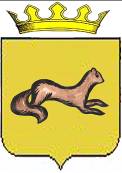 КОНТРОЛЬНО-СЧЕТНЫЙ ОРГАН ОБОЯНСКОГО РАЙОНАКУРСКОЙ ОБЛАСТИ306230, Курская обл., г. Обоянь, ул. Шмидта д.6, kso4616@rambler.ruАКТ №2проверки финансово-хозяйственной деятельности МБУК «Обоянский РДНТ» за 2013 годг.Обоянь                                                                                      24.06.2014 г.Основания для проведения контрольного мероприятия: Приказ председателя Контрольно-счетного органа Обоянского района Курской области №17 от 20.12.2013 г. «Об утверждении плана деятельности Контрольно-счетного органа Обоянского района Курской области на 2014 год», Приказ председателя Контрольно-счетного органа Обоянского района Курской области «О проведении проверки финансово-хозяйственной деятельности МБУК «Обоянский РДНТ» за 2013 год №5 от 13.05.2014 года, удостоверение на право проведения проверки №2 от 13.05.2014 года.Цель контрольного мероприятия: Проверка финансово-хозяйственной деятельности МБУК «Обоянский РДНТ» за 2013 год.Предмет контрольного мероприятия: нормативные правовые акты и иные распорядительные документы, обосновывающие операции со средствами бюджета муниципального района «Обоянский район» Курской области, платежные и первичные документы, регистры бюджетного учета и бюджетная отчетность, подтверждающие совершение операций со средствами муниципального района «Обоянский район» Курской области в МБУК «Обоянский РДНТ» за 2013 год.Объект контрольного мероприятия: МБУК «Обоянский РДНТ».Метод проверки: Выборочный.Срок проведения контрольного мероприятия: с 13.05.2014года по 06.06.2014года. Проверяемый период: 2013 год.Ответственными за финансово-хозяйственную деятельность МБУК «Обоянский РДНТ» за 2013 год в проверяемый период являлись:- с правом первой подписи – Директор МБУК «Обоянский РДНТ» – В.Г. Миненкова;- с правом второй подписи – Начальник-главный бухгалтер МКУ «Централизованная бухгалтерия учреждений культуры Обоянского района» – Рядинская Марина Николаевна.Проверка начата: 13.05.2014г.Проверка окончена: 06.06.2014 г.Исполнители: Руководитель группы: Председатель Контрольно-счетного органа Обоянского района Курской области – Шеверев Сергей Николаевич.Члены группы:Ведущий инспектор Контрольно-счетного органа Обоянского района Курской области - Климова Любовь Вячеславовна.Общие сведения об объекте проверки:Полное наименование учреждения: Муниципальное бюджетное учреждение культуры «Обоянский районный Дом народного творчества», сокращенное наименование: МБУК «Обоянский РДНТ».Юридический адрес учреждения: 306230, Российская Федерация, Курская область, г. Обоянь, ул. Луначарского, 28.Место нахождения учреждения: 306230, Российская Федерация, Курская область, г. Обоянь, ул. Луначарского, 28, тел. 8 (47141) 2-32-66.МБУК «Обоянский РДНТ» является некоммерческой организацией, созданной в целях сохранения нематериального культурного наследия населения, проживающего на территории Обоянского района, выраженного во всем многообразии жанров народного художественного творчества и традиционной культуры.Учредителем МБУК «Обоянский РДНТ» является Управление культуры, молодежной политики, физической культуры и спорта Администрации Обоянского района Курской области (далее - Учредитель), осуществляющее функции и полномочия учредителя в соответствии с федеральным законодательством.Организационно-правовая форма: бюджетное учреждение.Собственником имущества МБУК «Обоянский РДНТ» является муниципальный район «Обоянский район» Курской области (далее – Собственник). Имущество закрепляется за ним на праве оперативного управления в соответствии с Гражданским Кодексом Российской Федерации. В соответствии с Уставом МБУК «Обоянский РДНТ»:1. Является юридическим лицом, имеет обособленное имущество, свое наименование, самостоятельный баланс, лицевые счета в органах казначейства, печать с изображением Государственного герба РФ, штамп, бланки со своим наименованием. 2. МБУК «Обоянский РДНТ» отвечает по своим обязательствам всем находящимся у него на праве оперативного управления имуществом, как закрепленным за Учреждением собственником имущества, так и приобретенным за счет доходов, полученных от приносящей доход деятельности, за исключением особо ценного движимого имущества, закрепленного за Учреждением собственником этого имущества или приобретенного Учреждением за счет выделенных собственником имущества Учреждения средств, а также недвижимого имущества.3. МБУК «Обоянский РДНТ» в своей деятельности руководствуется Конституцией РФ, Федеральными законами, указами и распоряжениями Президента РФ, постановлениями и распоряжениями Правительства РФ, иными нормативными правовыми актами и Уставом.4. МБУК «Обоянский РДНТ» самостоятельно планирует свою деятельность и определяет перспективы его развития, исходя из целей, предусмотренных Уставом, наличие собственных творческих и хозяйственных ресурсов и необходимости творческо-производственного и социального развития Учреждения.5. МБУК «Обоянский РДНТ» несет в установленном законодательством РФ порядке ответственность за нарушение обязательств предусмотренных в Уставе.Целью МБУК «Обоянский РДНТ» является сохранение нематериального культурного наследия населения, проживающего на территории Обоянского района, выраженного во всем многообразии жанров народного художественного творчества и традиционной культуры.Предметом деятельности МБУК «Обоянский РДНТ» является проведение культурной политики в сфере художественного народного творчества, любительского искусства и культурно-досуговой деятельности.Главной задачей МБУК «Обоянский РДНТ» является содействие в сохранении единства культурного пространства района, в поддержке и развитии местных культурных традиций и особенностей.Основными видами деятельности МБУК «Обоянский РДНТ» являются:- создание и организация работы коллективов, студий и кружков любительского художественного творчества, народных театров, филармоний, музеев, любительских объединений и клубов по культурно-познавательным, историко-краеведческим, научно-техническим, природно-экологическим, культурно-бытовым, коллекционно-собирательским и иным интересам, других клубных формирований;- организация и проведение фестивалей, смотров, конкурсов, выставок и других форм показа результатов творческой деятельности клубных формирований;- проведение спектаклей, концертов, других театрально-зрелищных и выставочных мероприятий, в том числе с участием профессиональных коллективов, исполнителей и авторов;- демонстрация кинофильмов и видеопрограмм;- проведение массовых театрализованных праздников и представлений, народных гуляний, обрядов и ритуалов в соответствии с региональными и местными обычаями и традициями;- организация досуга различных групп населения, в том числе проведение вечеров отдыха и танцев, дискотек, молодёжных балов, карнавалов, детских утренников, игровых и других культурно-развлекательных программ;- организация в установленном порядке работы спортивно-оздоровительных клубов и секций, групп туризма и здоровья, проведение спортивных выступлений, физкультурно-массовых соревнований, иных спортивных, физкультурно-оздоровительных и туристских программ;- осуществление других видов культурно-творческой, культурно-познавательной, досуговой и иной деятельности, соответствующей основным принципам и целям РДНТ;- иные услуги в области культуры, не противоречащие действующему законодательству.МБУК «Обоянский РДНТ» самостоятельно определяет перечень предоставляемых бесплатных и платных услуг, а также цены на платные услуги и продукцию в соответствии с действующим законодательством.Любые платные формы культурной деятельности не рассматриваются как предпринимательские, если доход от них полностью идет на обеспечение деятельности, развитие и совершенствование РДНТ.Помимо основной деятельности Дом творчества может осуществлять иную, не противоречащую законодательству РФ деятельность, в том числе предпринимательскую.К предпринимательской деятельности МБУК «Обоянский РДНТ» относится следующая деятельность:- реализация и сдача в аренду основных фондов и имущества РДНТ для целей, не связанных с культурной деятельностью;- оказание посреднических услуг;- долевое участие в деятельности коммерческих организаций;- приобретение акций, облигаций и иных ценных бумаг и получение доходов (дивидендов, процентов) по ним;- осуществление приносящей доход не предусмотренной Уставом деятельности (работ, услуг).МБУК «Обоянский РДНТ» вправе:- использовать результаты интеллектуальной деятельности, приравненные к ним средства индивидуализации в порядке и на условиях, предусмотренных законодательством об авторском праве и смежных правах;- нанимать и увольнять работников в соответствии с законодательством о труде;- самостоятельно определять содержание и конкретные формы своей деятельности в соответствии с целями и задачами, указанными в Уставе;- участвовать в установленном порядке в реализации государственных и иных целевых программ в сфере культуры;- образовывать и вступать в созданные в соответствии с законодательством РФ и области культурно-творческие ассоциации, объединения и союзы;- осуществлять другие виды деятельности, отнесенные к компетенции РДНТ;- определять условия использования костюмов, реквизита и другого имущества на основе договоров с юридическими и физическими лицами;- совершать иные действия, не противоречащие действующему законодательству.МБУК «Обоянский РДНТ» обязан:- надлежащим образом выполнять свои обязательства в соответствии с их условиями, требованиями законов, иных нормативных правовых актов, а при отсутствии таких условий и требований – в соответствии с обычаями делового оборота или иными обычно предъявляемыми требованиями;- осуществлять в соответствии с законодательством РФ социальное, медицинское и иные виды обязательного страхования своих работников, обеспечивать им условия для трудовой деятельности, своевременно выплачивать заработную плату в соответствии с законодательством РФ;- обеспечивать гарантированные законодательством РФ минимальный размер оплаты труда, условия труда и меры социальной защиты работников, нести ответственность за ущерб, причиненный их жизни и здоровью.- составлять, утверждать и предоставлять в установленном Учредителем порядке отчет о результатах деятельности и об использовании закрепленного за ним имущества;- составлять и исполнять план финансово-хозяйственной деятельности;- согласовывать с Учредителем сдачу в аренду недвижимого имущества и особо ценного движимого имущества, закрепленного за учреждением или приобретенного за счет средств, выделенных ему Учредителем на приобретение такого имущества;- выполнять иные обязанности и обязательства в соответствии с действующим законодательством, Уставом и приказами Учредителя.Муниципальные органы власти не вмешиваются в профессионально-творческую деятельность РДНТ, за исключением случаев, установленных законодательством РФ.Управление МБУК «Обоянский РДНТ» осуществляется в соответствии с законодательством РФ и Уставом.К исключительной компетенции Учредителя МБУК «Обоянский РДНТ» относятся следующие вопросы:- утверждение Устава, изменений и дополнений в Устав Учреждения по согласованию с Учредителем;- определение основных направлений деятельности Учреждения, утверждение годового плана финансово-хозяйственной деятельности Учреждения и внесение в него изменений;- назначение и освобождение от должности руководителя Учреждения;- принятие решения о прекращении деятельности Учреждения, назначение ликвидационной комиссии, утверждение ликвидационного баланса;- определение перечня особо ценного движимого имущества;- предварительное согласование совершения Учреждением крупной сделки;- формирование и утверждение муниципальных заданий;- установление порядка определения платы за оказание Учреждением сверх установленного муниципального задания, а также в случаях, определенных федеральными законами, в пределах установленного муниципального задания услуг, относящихся к его основным видам деятельности, предусмотренным Уставом, в сфере культуры, для граждан и юридических лиц, оказываемых за плату и на одинаковых при оказании одних и тех же условиях, если иное не предусмотрено федеральным законом;- согласование распоряжения недвижимым имуществом, в том числе передачи его в аренду;- утверждение годового отчета и годового бухгалтерского баланса;- осуществление финансового обеспечения выполнения муниципального задания;- определение порядка составления и утверждения плана финансово-хозяйственной деятельности Учреждения в соответствии с требованиями, установленными Администрацией Обоянского района;- определение предельно допустимого значения просроченной кредиторской задолженности Учреждения, превышение которого влечет расторжение трудового договора с директором Учреждения по инициативе работодателя в соответствии с Трудовым кодексом РФ;- осуществление контроля за деятельностью Учреждения в соответствии с законодательством РФ;- установление соответствия расходования денежных средств и использования иного имущества Учреждения целям, предусмотренным Уставом.Руководство деятельностью МБУК «Обоянский РДНТ» осуществляется на основе единоначалия директором, который назначается и освобождается от должности Учредителем, по согласованию с Главой Обоянского района.Директор МБУК «Обоянский РДНТ» в соответствии с Уставом и в пределах своей компетенции действует без доверенности от имени РДНТ:- представляет его интересы во взаимоотношениях с юридическими и физическими лицами;- распоряжается имуществом и средствами РДНТ в пределах, установленных законодательством РФ и Уставом;- заключает договоры, в том числе трудовые;- выдает доверенности;- открывает в кредитных организациях расчетный и другие счета;- пользуется правом распоряжения средствами;- утверждает штатное расписание, должностные обязанности;- издает приказы и дает указания, обязательные для всех работников РДНТ;- несет персональную ответственность за результаты деятельности РДНТ.МБУК «Обоянский РДНТ» финансируется из средств бюджета Обоянского района Курской области.Источниками формирования имущества и финансовых ресурсов МБУК «Обоянский РДНТ» также являются:- имущество, переданное ему собственником или уполномоченным органом;- бюджетные и внебюджетные средства;- доход, полученный от реализации продукции, работ, услуг, а также от других видов разрешенной хозяйственной деятельности;- кредиты банков и других кредиторов;- добровольные пожертвования физических и юридических лиц;- субсидии предоставляемые РДНТ из областного бюджета на возмещение нормативных затрат, связанных с оказанием РДНТ в соответствии с государственным заданием государственных услуг (выполнением работ);- субсидии, предоставляемые РДНТ из областного бюджета на иные цели;- иные источники в соответствии с законодательством РФ и области.МБУК «Обоянский РДНТ» обязан:- средства бюджета Обоянского района, средства областного бюджета, предоставляемые в форме субсидий, расходовать строго в соответствии с утвержденными росписью и лимитами бюджетных средств;- договоры на поставку товаров и услуг в целях реализации функций, предусмотренных Уставом заключать в пределах утвержденных лимитом бюджетных обязательств;- заключенные от своего имени договоры, из которых вытекают денежные обязательства бюджета Обоянского района предоставлять в органы, осуществляющие финансирование РДНТ;- не привлекать кредиты, не предоставлять гарантии, поручительства, не принимать на себя обязательства третьих лиц;- открывать счета в кредитных организациях только по письменному согласованию с органом, осуществляющим финансирование РДНТ;- обеспечивать своих работников безопасными условиями труда и нести ответственность в установленном порядке за ущерб, причинённый их здоровью и трудоспособности;- осуществлять оперативный бухгалтерский учет результатов производственной, хозяйственной и иной деятельности, вести статистическую и бухгалтерскую отчетность, отчитываться, о результатах деятельности в установленном порядке.При осуществлении финансово-хозяйственной деятельности МБУК «Обоянский РДНТ» обязан:- эффективно использовать имущество;- обеспечивать сохранность и использование имущества строго по целевому назначению;- не допускать ухудшения технического состояния имущества (за исключением нормативного износа в процессе эксплуатации);- осуществлять капитальный и текущий ремонт имущества при соответствующем бюджетном финансировании;МБУК «Обоянский РДНТ» самостоятельно распоряжается имеющимися финансовыми средствами:- устанавливает работникам в соответствии с действующим законодательством формы и системы оплаты труда;- определяет виды и размеры надбавок, доплат и других выплат стимулирующего характера в пределах средств, направляемых на оплату труда и в соответствии с коллективным договором, а также структуру РДНТ, штатное расписание, распределение должностных обязанностей;- использует средства, полученные от уставной деятельности, на развитие материально-технической базы РДНТ, а также на оплату труда в соответствии с коллективным договором.Финансовое обеспечение МБУК «Обоянский РДНТ» осуществляется из бюджета муниципального района «Обоянский район» в соответствии с действующим законодательством. МБУК «Обоянский РДНТ» самостоятельно осуществляет финансово-хозяйственную деятельность, имеет самостоятельный баланс и лицевые счета в органах казначейства.Управление МБУК «Обоянский РДНТ» осуществляется в соответствии с законодательством РФ, иными законодательными актами РФ, нормативно-правовыми актами Курской области и Уставом и строится на принципах единоначалия и самоуправления.Отчетность МБУК «Обоянский РДНТ» осуществляет в соответствии с действующим законодательством оперативный и бухгалтерский учет результатов своей финансово-хозяйственной и иной деятельности, ведет статистическую и бухгалтерскую отчетность по установленной форме, отчитывается о результатах деятельности в порядке и в сроки, установленные Учредителем согласно законодательству РФ.Должностные лица несут установленную законодательством РФ дисциплинарную, материальную или уголовную ответственность за искажение государственной отчетности.МБУК «Обоянский РДНТ»:- обеспечивает учет и сохранность документов по личному составу, а также своевременную передачу их на государственное хранение в установленном порядке в случае реорганизации или ликвидации;- обеспечивает заключение коллективного договора, а также его регистрацию в установленном порядке;- обеспечивает учет и бронирование военнообязанных, а также организацию мероприятий по гражданской обороне.Учредитель осуществляет предварительный и текущий контроль в части субсидий из бюджета МО Обоянского района на иные цели и исполнения публичных обязательств.Учредитель осуществляет предварительный, текущий и последующий контроль за финансово-хозяйственной деятельностью МБУК, за эффективностью использования и сохранностью имущества, переданного МБУК в оперативное управление. Трудовые отношения и социальная защита в МБУК «Обоянский РДНТ» регулируются законодательством РФ о труде и коллективным договором.В соответствии с законодательством РФ формы оплаты труда, материального поощрения, размеры должностных окладов работников РДНТ, виды и размеры доплат и надбавок и других выплат стимулирующего характера устанавливаются РДНТ самостоятельно в пределах имеющихся средств на оплату труда.Обязательное социальное и медицинское страхование, социальное обеспечение работников РДНТ осуществляется в соответствии с законодательством РФ.Условия труда и отдыха, дополнительные отпуска, сокращенный рабочий день и другие льготы для работников устанавливаются РДНТ в порядке, определенном законодательством РФ и коллективным договором.Работники РДНТ подлежат периодической аттестации, порядок которой устанавливается Правительством РФ.МБУК «Обоянский РДНТ», осуществляет свою деятельность, связанную с выполнением работ, оказанием услуг, относящихся к его основным видам деятельности в соответствии с муниципальными заданиями, которые формируются и утверждаются Учредителем. Учреждение не вправе отказаться от выполнения муниципального задания.Финансовое обеспечение выполнения муниципального задания МБУК «Обоянский РДНТ» осуществляется в виде субсидий из бюджета МО Обоянского района возмещение нормативных затрат, связанных с оказанием услуг (выполнением работ) в соответствии с муниципальным заданием с учетом расходов на содержание имущества, переданного в оперативное управление МБУК «Обоянский РДНТ».Любые платные формы культурной деятельности МБУК «Обоянский РДНТ» не рассматриваются как предпринимательские, если доход от них полностью идет на развитие и совершенствование МБУК «Обоянский РДНТ».Положение об учётной политике МБУК «Обоянский РДНТ» на 2013 год утверждено приказом директора МБУК «Обоянский РДНТ» Миненковой В.Г., от 25 декабря 2012 года №22 «Об учетной политике организации на 2013 год для целей бухгалтерского учета».В соответствии с утвержденной учетной политикой, Бухгалтерский учёт в учреждении ведётся в соответствии с Бюджетным Кодексом РФ, Федеральным Законом от 06.12.2011г. №402-ФЗ «О бухгалтерском учёте», Приказом Минфина РФ от 01.12.2010г. №157н «Об утверждении Единого плана счетов бухгалтерского учёта для органов государственной власти, органов местного самоуправления, органов управления государственными внебюджетными фондами, государственных академий наук, государственных (муниципальных) учреждений» (далее Инструкция 157н). Инструкциями 173н, 162н, 174н и иными нормативно правовыми актами РФ, регулирующими вопросы бухгалтерского учёта в государственных (муниципальных), учреждениях.Налоговый учет в учреждении осуществляется в соответствии с требованиями Налогового Кодекса РФ.Бухгалтерский учет в учреждении ведется централизованной бухгалтерией, возглавляемым начальником-главным бухгалтером.В МБУК «Обоянский РДНТ» применяется автоматизированный способ ведения бухгалтерского учета с использованием программного продукта «1С: Бухгалтерия государственного учреждения 7».Первичные учетные документы, регистры бухгалтерского и налогового учета, бухгалтерская, налоговая и статистическая отчетность подлежат хранению в учреждении в течение сроков, установленных Перечнем типовых управленческих архивных документов, образующихся в процессе деятельности государственных органов, органов местного самоуправления и организаций, с указанием сроков хранения, утвержденным Приказом Министерства культуры РФ от 25 августа 2010г. №558. По истечении указанных сроков документы передаются в Обоянский архив.Ответственным за временное хранение указанных документов и своевременную передачу их в архив является начальник-гл. бухгалтер.Регистры бухгалтерского и налогового учета выводятся на бумажные носители, подписываются уполномоченными лицами, сшиваются и хранятся не менее 5 лет.Инвентаризацию проводит комиссия, состав которой утверждается приказом руководителя учреждения ежегодно не позднее 30 декабря.В соответствии с договором № от 11.01.2013 года, муниципальное казенное учреждение «Централизованная бухгалтерия учреждений культуры Обоянского района» (далее по тексту – МКУ «ЦБ учреждений культуры Обоянского района»), действующее на основании Устава, в лице начальника-главного бухгалтера Рядинской Марины Николаевны, и МБУК «Обоянский РДНТ» действующее на основании Устава, в лице директора Миненковой Валентины Григорьевны заключили договор о том, что МБУК «Обоянский РДНТ» передаёт МКУ «ЦБ учреждений культуры Обоянского района» ведение бухгалтерского учёта, осуществление учёта исполнения смет доходов и расходов по бюджетным средствам и средствам, полученным за счёт внебюджетных источников, в соответствии с ФЗ РФ «О бухгалтерском учёте» №148н «О внесении изменений в Инструкцию по бухгалтерскому учету».В тоже время, Федеральный Закон «О бухгалтерском учёте» от 21.11.1996 г. и «Инструкция по бюджетному учету» (приказ Минфина РФ от 31.12.2008г. №148н) признаны утратившими силу, в соответствии с Федеральным Законом «О бухгалтерском учёте» от 06.12.2011г. №402-ФЗ, бюджетным законодательством – Бюджетным кодексом РФ (БК РФ), Приказом Минфина РФ от 01.12.2010г. №157н «Об утверждении Единого плана счетов бухгалтерского учёта для органов государственной власти, органов местного самоуправления, органов управления государственными внебюджетными фондами, государственных академий наук, государственных (муниципальных) учреждений» (далее Инструкция 157н), иными нормативно правовыми актами РФ, регулирующих вопросы бухгалтерского учёта в бюджетных учреждениях, распорядительными (нормативными) документами, устанавливающих особенность реализации единой государственной учетной политики в учреждении.В соответствии с Приказом №2 от 01.06.2011 г., муниципальное учреждение «Централизованная бухгалтерия учреждений культуры Обоянского района» (далее по тексту – МУ «ЦБ учреждений культуры Обоянского района»), в лице начальника-главного бухгалтера Рядинской Марины Николаевны, в целях эффективного ведения финансово-экономической деятельности Управления культуры Администрации Обоянского района Курской области для исполнения смет доходов и расходов с 01.06.2011 года,  установило закрепить за начальником - главным бухгалтером МУ «ЦБ учреждений культуры Обоянского района» Рядинской Мариной Николаевной, МБУК «Обоянский РДНТ».В обязанности МКУ «ЦБ учреждений культуры Обоянского района» входит:- ведение бухгалтерского учета в соответствии с требованиями действующего законодательства РФ и инструкции по ведению бухгалтерского учета и других правовых актов;- осуществление предварительного контроля за соответствием заключаемых договоров объема ассигнований, предусмотренных сметой доходов и расходов, своевременным и правильным оформлением первичных учетных документов и законностью совершаемых операций;- контроль за правильным и экономичным расходованием средств в соответствии с целевым назначением по утвержденным сметам доходов и расходов по бюджетным средствам и средствам, полученным за счет внебюджетных источников, а также за сохранностью денежных средств и материальных ценностей в местах их хранения и эксплуатации;- начисление и выплата заработной платы и других доплат работникам, предусмотренным законодательством;- своевременное проведение расчетов, возникающих в процессе исполнения в пределах санкционированных расходов сметы доходов и расходов с организациями и отдельными физическими лицами;- ведение учета доходов и расходов по средствам, полученным за счет внебюджетных источников;- контроль за исполнением выданных доверенностей на получение имущественно-материальных и других ценностей;- участие в проведении инвентаризации имущества, правильное определение результатов инвентаризации и отражение их в учете;- составление и предоставление в установленном порядке и в предусмотренные сроки бухгалтерской отчетности;- составление для утверждения руководителем учреждения смет доходов и расходов и расчетов;- ведение массива нормативных и других документов по вопросам учета и отчетности, относящихся к компетенции бухгалтерии;- хранение документов (первичных учетных документов, регистров бухгалтерского учета, отчетности, а также смет доходов и расходов и расчетов к ним и т.п.) в соответствии с правилами организации архивного дела;- предоставление руководителю обслуживаемого учреждения необходимых сведений об исполнении смет доходов и расходов в сроки установленные главным бухгалтером по согласованию.В централизованной бухгалтерии все бухгалтерские документы, связанные с исполнением смет доходов и расходов по бюджетным средствам и средствам полученным за счет внебюджетных источников, подписываются руководителем и начальником Учреждения, при котором создана централизованная бухгалтерия.Хозяйственные операции, производимые учреждением, отражаются в бюджетном учёте на основании оправдательных документов – первичных учётных документов, которые принимаются к учёту, если они составлены по установленной форме, с обязательным отражением в них всех, предусмотренных порядком их ведения реквизитов.Бухгалтерская отчётность составляется в порядке и в сроки, предусмотренные нормативными документами Минфина России, органа, организующего исполнения соответствующего уровня бюджета бюджетной системы РФ, главного распорядителя средств бюджетов.Месячная, квартальная и годовая отчётность формируется на бумажном носителе и в электронном виде с применением программы СКИФ – 3 и предоставляется главному распорядителю, Управлению финансов Администрации Обоянского района после утверждения руководителем учреждения, в сроки, предусмотренные нормативными документами.Основные средства принимаются к учёту по их первоначальной стоимости. Единицей бюджетного учёта основных средств является инвентарный объект.Расчёт годовой суммы амортизации производится линейным способом, исходя из балансовой стоимости объекта и нормы амортизации, исчисленной исходя из срока его полезного использования.Начисление амортизации начинается с первого числа месяца, следующего за месяцем принятия объекта к бухгалтерскому учёту, и производится до полного погашения стоимости этого объекта либо его выбытия.Материальные запасы принимаются к бухгалтерскому учёту по их фактической стоимости.Выбытие материальных запасов производится по фактической стоимости каждой единицы, либо по средней фактической стоимости. Выбытие материальных запасов в размере естественной убыли производится на основании актов.МБУК «Обоянский РДНТ» выданы:- свидетельство ФНС РФ о внесении записи в Единый государственный реестр юридических лиц серия 46 № 001683438, от 13.01.2012 года за основным государственным регистрационным номером 1104619000090 и за государственным регистрационным номером 2124619000560;- свидетельство ФНС РФ о постановке на учет российской организации в налоговом органе по месту ее нахождения серия 46 № 001683439, от 06 мая 2010 года и присвоены ИНН 4616008269, КПП 461601001.МБУК «Обоянский РДНТ» в проверяемый период открыт лицевой счет в УФК по Курской области с 01.01.2013 года по 01.01.2014 года № 20446Ч60960.Исполнение плана финансово-хозяйственной деятельностиМБУК «Обоянский РДНТ» в 2013 годуПлан финансово-хозяйственной деятельности МБУК «Обоянский РДНТ» в 2013 году утвержден начальником Управления культуры, молодежной политики, физической культуры и спорта Администрации Обоянского района Курской области Б.И. Бесчетниковым 09.01.2013 года. По плану, поступления всего составляют:9297,0 тыс. руб. в т. ч.:Субсидии на выполнение муниципального задания – 9017,0 тыс. руб.;Субсидии на иные цели – 280,0 тыс. руб.Поступления от иной приносящий доход деятельности – 812,0 тыс. руб.Общая сумма поступлений составляет 10109,0 тыс. руб. Таким образом, в поступлениях всего не учтены поступления от иной приносящей доход деятельности в сумме 812,0 тыс. руб.Исполнение плана финансово-хозяйственной деятельности составило:По субсидиям на выполнение плана финансово-хозяйственной деятельности – 9017,0 или 100%.По субсидиям на иные цели плана финансово-хозяйственной деятельности – 280,0 или 100%.По поступлениям от иной приносящей доход деятельности 258,3 тыс. руб. или 31,8%.Оценка выполнения муниципального задания МБУК «Обоянский РДНТМуниципальное задание МБУК «Обоянский РДНТ» в 2013 году утверждено Приказом Начальника Управления культуры, молодежной политики, физической культуры и спорта Администрации Обоянского района Курской области Б.И. Бесчетниковым от 08.02.2013 года, №16 «Об утверждении муниципального задания».Показатели, характеризующие качество муниципальной услуги, утвержденные на 2013 год в количестве:- 9 коллективов самодеятельного художественного творчества, имеющих звание «народный», (образцовый);- 246 выступлений самодеятельных творческих коллективов;- 22, 8, 10 руководителей и специалистов культурно-досугового профиля с высшим специальным образованием.Объем оказываемых услуг утвержден на 2013 год в количестве:- 246 мероприятий;- 4242 посетители на платной основе;- 24 клубные формирования;- 424 участники в клубных формированиях.Объем муниципальной услуги (в стоимостных показателях) утвержден на 2013 год в сумме 10109,0 тыс. руб., что не соответствует утвержденному плану финансово-хозяйственной деятельности на 1092,0 тыс. руб., где субсидии на выполнение муниципального задания утверждены в сумме 9017,0 тыс. руб.В соответствии с отчетом о выполнении муниципального задания в 2013 году исполнение муниципального задания составило:- 424 чел. или 100%- 9555,3 тыс. руб., что не соответствует отчету об исполнении учреждением плана его финансово-хозяйственной деятельности по субсидиям на выполнение муниципального задания (9017,0 тыс. руб.), по субсидиям на иные цели плана финансово-хозяйственной деятельности (280,0 тыс. руб.), на 258,3 тыс. руб.Расходование средств полученных от приносящей доходдеятельности в 2013 году происходило по следующим КОСГУ:рублейОсновная сумма расходов в 2013 году приходится на следующие КОСГУ:310 (Увеличение стоимости основных средств) – 107050,00 рублей или 41,4 % от общего объема расходов;226 (Прочие работы, услуги) – 110752,61 рублей или 42,9 % от общего объема исполненных расходов;340 (Увеличение стоимости материальных запасов) – 29156,04 рублей или 11,3 % от общего объема расходов;290 (Прочие расходы) – 7301,35 рублей или 2,8 % от общего объема исполненных расходов;225 (Работы, услуги по содержанию имущества) – 4040,00 рублей или 1,6 % от общего объема исполненных расходов.Кассовые расходы за 2013 год не превышают расходы утвержденные планом финансово-хозяйственной деятельности на 2013 год. Расходование средств, полученных от выполнения муниципального заданиярублейОсновная сумма расходов в 2013 году приходится на следующие КОСГУ:211 и 213 (заработная плата и начисления на заработная плату) – 7 631 660,89 рублей или 84,6 % от общего объема исполненных расходов;221 (Услуги связи) – 27279,55 рублей или 0,3 % от общего объема расходов;223 (коммунальные услуги) – 578749,24рублей или 6,4 % от общего объема исполненных расходов;225 (Работы по содержанию имущества) – 51727,02 рублей или 0,6 % от общего объема исполненных расходов;226 (Прочие работы, услуги) – 22303,26 рублей или 0,2 % от общего объема исполненных расходов;290 (Прочие расходы) – 564796,57 рублей или 6,3 % от общего объема исполненных расходов;340 (Увеличение стоимости материальных запасов) – 140483,47 рублей или 1,6 % от общего объема расходов.Кассовые расходы за 2013 год не превышают расходы утвержденные планом финансово-хозяйственной деятельности на 2013 год. Расходование средств на оплату трудаНа 01.01.2013 года штатная численность МБУК «Обоянский РДНТ» утверждена приказом начальника Управления культуры, молодежной политики, физической культуры и спорта Администрации Обоянского района Курской области Бесчетниковым Б.И. (приказ №12 от 10 января 2013 года, штатное расписание от 01.01.2013 года), в количестве 43,0 штатных единиц с фондом заработной платы 489134,76 рублей в месяц или в год вместе с материальной помощью 6 102 078,12 рублей.В течение года в штатное расписание вносились изменения.На 01.03.2013 года штатная численность утверждена приказом начальника Управления культуры, молодежной политики, физической культуры и спорта Администрации Обоянского района Курской области(приказ №12 от 10 ян варя 2013 года, штатное расписание от 01.03.2013 года), в количестве 43,0 штатных единиц с фондом заработной платы 526 718,41 рублей.На 01.10.2013 года штатная численность утверждена приказом начальника Управления культуры, молодежной политики, физической культуры и спорта Администрации Обоянского района Курской области (приказ №15 от 20 сентября 2013 года, штатное расписание от 01.10.2013 года), в количестве 43,0 штатных единиц с фондом заработной платы 506 437,43 рублей.На 01.12.2013 года штатная численность утверждена приказом начальника Управления культуры, молодежной политики, физической культуры и спорта Администрации Обоянского района Курской области (приказ №15 от 20 сентября 2013 года, штатное расписание от 01.12.2013 года), в количестве 43,0 штатных единиц с фондом заработной платы 519 999,34 рублей.На 31.12.2013 года штатная численность осталась без изменения.В ходе проверки выявлено, что в штатных расписаниях имеются арифметические расхождения суммы окладов, надбавок и доплат с итоговой суммой всего в месяц, а также в сумме итого в месяц не учтены ряд надбавок (премия, доплата за звание, надбавка за стаж).В соответствии с представленной информацией, на 01.01.2014 года утвержденных штатных единиц по штатному расписанию составляет 43,0 из них:- 29,5 основные работники;- 6,0 внешние совместители;- 7,5 внутренний совместитель;- вакансий нет.Отражение справочных данных по оплате трудаВ карточках-справках по начислению заработной платы отсутствуют следующие обязательные к заполнению реквизиты: не указаны виды и суммы постоянных начислений, а также заработная плата всего, образование, стаж работы, основной оклад.В карточке-справке Савенковой Ольги Вильевны, не указан (число, месяц и год рождения).В карточке-справке Шапиловой Ольги Анатольевны, не указаны:- категория;- число, месяц и год рождения;- ставка;- должностной оклад;- стаж работы;- образование.В нарушении Приказа Министерства финансов РФ от 15.12.2010 г. №173н «Об утверждении форм первичных учетных документов и регистров бухгалтерского учета, применяемых органами государственной власти (государственными органами), органами местного самоуправления, органами управления государственными внебюджетными фондами, государственными академиями наук, государственными (муниципальными) учреждениями и методических указаний по их применению» в МБУК «Обоянский РДНТ»:- при расчете отпускных не применяется записка – расчет об исчислении среднего заработка при предоставлении отпуска, увольнении и других случаях формы №0504425 по ОКУД, вместо этого применятся таблица не установленной формы;- не применяется Карточка-справка (ф. 0504417) для регистрации справочных сведений о заработной плате работника учреждения, в которой, помимо общих сведений о работнике, ежемесячно отражаются по всем источникам финансового обеспечения (деятельности) суммы начисленной заработной платы (оплаты труда) по видам выплат, суммы удержаний (по видам удержаний), сумма к выдаче, вместо этого применяется ф. №388 мох, утвержденная Министерством финансов СССР 09.10.1968 года №41-39;- не применяются Расчетно-платежная ведомость (ф. 00504401), и Расчетная ведомость (ф. 0301010).В табеле учета использования рабочего времени и расчета заработной платы МБУК «Обоянский РДНТ» за июль 2013 года отсутствует количество рабочих дней в месяце.В ходе проверки выявлены разночтения между карточками-справками по начислению заработной платы, расчетно-платежными ведомостями и штатным расписанием.Так в расчетной ведомости заработной платы за декабрь 2013 года, у заместителя директора:- «повышающий коэффициент» 8913,83 рублей, а в штатном расписании от 01.12.2013 года «повышающий коэффициент» составляет 8976,83 рублей, (разница 63,00 рубля);- «доплата фиксированной суммой» составляет 1200,00 рублей, а в штатном расписании эта сумма 1200,00 рублей указана как «премия»; «надбавка за расширенную зону обслуживания» составляет 6163,00 рубля, а в штатном расписании этой надбавки нет.В карточке-справке по начислению заработной платы директора  Миненковой В.Г.:- в графе «Начислено» указана сумма 5725,00 рублей как «по основной зарплате», а в штатном расписании данная сумма отражена как «должностной оклад»;- «профвзносы» отсутствуют, а в расчетной ведомости заработной платы за декабрь 2013 года они составляют 283,87 рубля.В карточке-справке по начислению заработной платы и в штатном расписании делопроизводителя Савенковой О.В., «премия» составляет 600,00 рублей, а в расчетной ведомости заработной платы за декабрь 2013 года эта сумма 600,00 рублей указана как «доплата фиксированной суммой».В карточках-справках по начислению заработной платы:- директора МБУК «Обоянский РДНТ» Миненковой В.Г.;- делопроизводителя МБУК «Обоянский РДНТ» Савенковой О.В.;- зав. костюмерной МБУК «Обоянский РДНТ» Шапиловой О.А.;в 2013 году по строке «Всего удержано» указаны суммы с учетом выданного аванса, а в расчетной ведомости за декабрь 2013 года по строке «Итого удержано» указаны суммы без учета выданного аванса.Трудовые договоры с работникамиМБУК «Обоянский РДНТ»При выборочной проверке установлено, что трудовые договоры с работниками МБУК «Обоянский РДНТ», заключались с нарушением статьи 57 Трудового кодекса РФ. Так, в трудовом договоре заключенным начальником Управления культуры, молодежной политики, физической культуры и спорта Администрации Обоянского района Курской области Бесчетниковым Б.И. с директором МБУК «Обоянский РДНТ» Миненковой В.Г.:- в п.п. 18 п. V «Оплата труда руководителя и другие выплаты, осуществляемые ему в рамках трудовых отношений», в таблице не указаны: наименование выплаты, условия осуществления выплаты, размер выплаты;- в п.п. 19 п. V «Оплата труда руководителя и другие выплаты, осуществляемые ему в рамках трудовых отношений», не содержатся точные размеры выплаты (повышающий коэффициент и надбавка за стаж) на руководителя.Согласно приказа №3 от 12.05.2010 года на должность художественного руководителя с 12.05.2010 года принята Шелдунова Наталья Семеновна, а в трудовом договоре Шелдунова Наталья Ивановна. Также в трудовом договоре с Шелдуновой Натальей Ивановной:- в п.п. 5,3 «Работнику устанавливаются следующие доплаты, надбавки и премии» п. 5 «Оплата труда», не содержатся точные размеры видов оплаты (повышающий коэффициент и надбавка за стаж);- отсутствуют подписи работника.Согласно приказа №1 от 19.01.2011 года и трудового договора от 20 01.2011 года на должность хормейстера с 20.01.2011 года принята Алтунина Елена Владимировна, а должностная инструкция утверждена 12.05.2010 года и хормейстер Алтунина Е.В. с должностной инструкцией ознакомлена 12.05.2010 года.Сторчак И.М. принят на должность заместителя директора с 12.05.2010 года и ознакомлен с приказом 12.05.2010 года, а сам приказ №1 от 18.05.2010 года.Трудовой договор и должностная инструкция с заместителем директора Сторчак И.М., также от 12.05.2010 года.В трудовых договорах с:- Сторчак И.М., в п.п. 5,3 «Работнику устанавливаются следующие доплаты, надбавки и премии» п. 5 «Оплата труда», не содержатся точные размеры видов оплаты (повышающий коэффициент и надбавка за стаж).- Покатаев С.В., в п.п. 5,3 «Работнику устанавливаются следующие доплаты, надбавки и премии» п. 5 «Оплата труда», не содержатся точные размеры видов оплаты (повышающий коэффициент и надбавка за стаж), а также нет подписи об ознакомлении с Положением о порядке выплаты материальной помощи.Движение основных средств и материальных запасов в 2013 годуВ соответствии с формой отчетности 0503730 «Баланс государственного (муниципального) учреждения МБУК «Обоянский РДНТ» по состоянию на 01.01.2013 года и 31.12.2013 года:– балансовая стоимость основных средств на начало года составила 39 032 225,41 руб., на конец года 39 587 808,21 руб.;– остаточная стоимость основных средств на начало года составила – 20 621 352,21 руб. на конец года 20 228 067,57 руб.;– амортизация основных средств на начало года составила 18 410 873,20 руб., на конец года 19 359 740,64 руб.;– баланс на начало года составил – 161 817,88 руб., на конец года 137 935,70 руб.В соответствии с отчетной формой 0503730 «Справка о наличии имущества и обязательства на забалансовых счетах учреждения МБУК «Обоянский РДНТ» – остаток на забалансовом счете на начало года составил – 435 883,83 руб., на конец года 455 133,83 рубля.Согласно справки МБУК «Обоянский РДНТ» №36 от 27.05.2014г., в 2013 году произошло:Увеличение стоимости основных средств за счёт приобретения на сумму 574 832,80 рублей, в том числе:- 20 000 ,00 руб. – микрофон хоровой;- 5 250,00 руб. – наушники;- 8 000,00 руб. – усилитель ламповый для микрофона;- 14 000,00 руб. – усилитель;- 24 012,80 руб. – компьютер «Пентиум» (безвозмездно от Комитета финансов);- 345 500,00 руб. – автобус ПАЗ (безвозмездно от библиотечного колледжа);- 48 000,00 руб. – кулисы;- 40 000,00 руб. – падуги;- 10 270,00 руб. – задник сцены;- 11 000,00 руб. – головной убор расшитый паетками;- 3 800,00 руб. – сапоги мужские белые кожаные;- 2 100,00 руб. – брюки мужские;- 900,00 руб. – фуражка мужская летняя;- 36 000,00 руб. – концертное платье;- 6 000,00 руб. – набор тарелок для ударных.Уменьшение стоимости основных средств за счёт списания и переноса на забалансовый учет следующих основных средств на сумму 19 250,00 рублей, в том числе:- 5 250,00 руб. – наушники;- 11 000,00 руб. – головной убор расшитый паетками;- 2 100,00 руб. – брюки мужские;- 900,00 руб. – фуражка мужская летняя.В соответствии с представленной отчетностью, по состоянию на 01.01.2013 года сумма материальных запасов составляла 22444,00 руб., а на 31.12.2013 года сумма материальных запасов составляла 24189,50 рублей. Согласно справки МБУК «Обоянский РДНТ» №37 от 27.05.2014г., в 2013 году произошло:Увеличение стоимости материальных запасов за счет приобретения на сумму 187 550,43 рублей, в том числе:1) ГСМ на сумму – 108 392,90 руб.;2) каравай к свадебному обряду – 1 670,00 руб.;3) продукты питания – 1 028,64 руб.;4) бумага А 4 – 8 235,50 руб.;5) канцтовары на сумму – 28 239,79 руб.;6) автозапчасти – 8 116,00 руб.;7) ткань и пошивочный материал – 11 529,50 руб.;8) хозяйственные товары – 20 338,10 руб.;Уменьшение стоимости материальных запасов произошло за счёт списания следующих материальных запасов на сумму 185 804,93 рубля, в том числе:1) Держатель нот на сумму – 2 600,00 руб.;2) лестница 2 шт. на сумму – 7 340,00 руб.;3) лобзик – 2 475,00 руб.;4) набор ключей – 450,00 руб.;5) набор отверток – 250,00 руб.;6) ножовка по металлу – 105,00 руб.;7) хозяйственные и канцелярские товары на сумму – 172584,93 рубля.На основании приказа начальника Управления культуры, молодежной политики, физической культуры и спорта Администрации Обоянского района Курской области  от 21.10.2013 года №103, приказа директором МБУК «Обоянский РДНТ» Миненковой В.Г. от 30.10.2013 года №17 назначена инвентаризационная комиссия и проводилась инвентаризация товарно-материальных ценностей МБУК «Обоянский РДНТ» 30.10.2013 года.В ходе проведения инвентаризации расхождений между учетными данными и фактическим наличием имущества не выявлено, что подтверждается инвентаризационными описями.В тоже время:В инвентаризационных описях на 30.10.2013 года не отражены: а) материально ответственное лицо Малофеев В.И. не отражены:- № инвентаризационной описи;- подписи членов комиссии (зав. хоз. частью В.И. Малофеев и худ. руководителя Н.С. Шелдунова);- заключение комиссии;- дата начала и дата окончания инвентаризации.б) материально ответственное лицо Миненкова В.Г. не отражены:- № инвентаризационной описи;- подписи членов комиссии (зав. хоз. частью В.И. Малофеев и худ. руководителя Н.С. Шелдунова);- заключение комиссии.Учет товарно-материальных ценностейВ МБУК «Обоянский РДНТ» с работниками заключены договоры о полной индивидуальной материальной ответственности с 12.05.2010 года: с директором Миненковой В.Г., методистом Афанасьевой Е.В., зав. костюмерной Шапиловой О.А. и с Тюленевой Г.И.В результате проверки учета товарно-материальных ценностей выявлено, что:в акте о списании материальных запасов №17 от 31.10.2013 года на сумму 5 000,00 рублей;в акте о списании материальных запасов №19 от 31.10.2013 года на сумму 230,00 рублей; отсутствуют:- № и дата приказа о назначении комиссии о проверке выданных со склада в подразделение материальных запасов;- заключение комиссии;- должность Н.С. Шелдуновой.Кассовые операции МБУК «Обоянский РДНТ»При выборочной проверке кассовых операций МБУК «Обоянский РДНТ» установлено, что:- в п. 2, 13-го вкладного листа кассовой книги за 2 июля 2013 года Приходный кассовый ордер №23 от 02.07.2013 года, не заполнена графа «от кого получено или кому выдано» на сумму 5 100,00 рублей;- в приходном кассовом ордере №23 от 02.07.2013 года, не заполнена графа «от кого принято» на сумму 5 100,00 рублей, в тоже время согласно справки начальника–главного бухгалтера М.Н. Рядинской сказано, что приняты денежные средства от Масленовой Н.Н. – кассира на дискотеке в сумме 5100,00 рублей;- в расходном кассовом ордере №13 от 02.07.2013 года, отсутствует подпись кассира М.Н. Рядинской о выдаче 8 100,00 рублей;- в расходном кассовом ордере №14 от 25.07.2013 года, отсутствует подпись кассира М.Н. Рядинской о выдаче 12 000,00 рублей.Здание и земельный участок МБУК «Обоянский РДНТ»МБУК «Обоянский РДНТ» Управлением ФАКОН ТМО №8, начальником МТО №8 Черниковой С.С. выдан кадастровый паспорт земельного участка (выписка из государственного кадастра недвижимости) от 10.09.2009 года №16-03/09-2722 с кадастровым номером 46:16:010147:2. Категория земель: Земли населенных пунктов.Разрешенное использование – для обслуживания и эксплуатации дома культуры. Площадь: 5225,00 кв.м.Адрес (местоположение): Россия, Курская область, Обоянский район,  г. Обоянь, ул. Луначарского, дом №28. Кадастровая стоимость 13 343 814,00 рублей.Удельный показатель кадастровой стоимости 2553,84 руб./м2.Граница земельного участка не установлена в соответствии с требованиями земельного законодательства.Согласно Приложения №1 к постановлению Главы Обоянского района от 24.12.2008 года №866 «Перечень объектов недвижимого имущества принимаемого в собственность муниципального района «Обоянский район» Курской области и передаваемого в оперативное управление муниципальному учреждению культуры «Обоянский районный дом культуры» здание РДК общей площадью 2060,7/2кв.м., балансовой стоимостью 35 430 031,00 рублей и остаточной стоимостью 20 865 465,00 рублей.Ряд документов находятся в стадии оформления в отделе по управлению муниципальным имуществом и земельным правоотношениям Администрации Обоянского района Курской области. В Налоговой декларации по земельному налогу (форма по КНД 1153005) за 4 квартал 2013 года, с кадастровым номером 46:16:010147:2, кадастровая стоимость (доля кадастровой стоимости) земельного участка по строке 050 и налоговая база по строке 130 составила 13 343 814,00 руб., сумма исчисленного налога по строке 170 и исчисленная сумма налога, подлежащая  уплате  в  бюджет  за  налоговый  период по строке 021 составила 133 438,00 рублей.Использование средств на ремонт.В соответствии с представленной информацией, в МБУК «Обоянский РДНТ» в 2013 г. был сделан ремонт на сумму – 103 947,00 рублей. На основании договора №64 от 21.09.2013 года ИП Давыдов Н.В., были перечислены денежные средства в сумме 99 947,00 рублей на ремонт крыльца РДНТ.По авансовому отчету №30 от 28.10.2013 года – Шелдуновой 	Н.С. художественному руководителю РДНТ перечислены денежные средства в сумме 4000,00 рублей на хозяйственные товары в том числе:Эмаль белая – 350,00 рублей.Эмаль красная – 350,00 рублей.Эмаль голубая – 351,80 рубль.Ручка и бумага – 1375,00 рублей.Диск – 520,00 рублей.Тройник – 86,00 рублей.Труба 967,20 рублей.Оплата коммунальных услуг и услуг связиВ МБУК «Обоянский РДНТ» оплата за услуги связи и коммунальные услуги ведётся на основании заключенных договоров, счетов, актов выполненных работ со следующими организациями:- ООО «Водозабор»;- ООО «Комунальные Тепловые Сети»;- МРСК Центра - «Курскэнерго»;- Курский филиал ОАО «Ростелеком».Согласно справки директора МБУК «Обоянский РДНТ» Миненковой В.Г., в МБУК «Обоянский РДНТ» установлены следующие приборы учета:- 1 прибор учета воды;- 3 трехфазных прибора учета, из них 1 однотарифный прибор учета – электроэнергии;- 1 прибор учета – теплоэнергии.Коммунальные услуги по МБУК «Обоянский РДНТ» за 2013 годТранспорт МБУК «Обоянский РДНТ» В МБУК «Обоянский РДНТ», имеется легковой автомобиль «Лада 2107», марка, модель ТС «ВАЗ -21074, 2006 года изготовления, категории «В», согласно паспорта транспортного средства 63 МЕ 089914 от 01.06.2006 года. Свидетельство о регистрации ТС 46 серия СМ №100602, регистрационный знак К763УУ46 от 22.06.2010 года, выданного МОГТО И РАС №5 ГИБДД при УВД по Курской области.В соответствии с представленным договором безвозмездного пользования государственным имуществом, ОБОУСПО «Курский колледж культуры» в лице директора Криволаповой З.К., и директора Миненковой В.Г., с согласия комитета по управлению имуществом Курской области в лице Председателя комитета по управлению имуществом Курской области Гнездилова В.В., действующего на основании Положения о комитете, утвержденного постановлением Губернатора Курской области от 06.2007 года №286 и актом приема-передачи от 28.03.2013 года, ОБОУСПО «Курский колледж культуры» в лице директора Криволаповой З.К., передает МБУК «Обоянский РДНТ» в лице директора Миненковой В.Г., принимает на себя на праве безвозмездного пользования автобус марки ПАЗ 320500, идентификационный номер транспортного средства ХТМ 32050096002599, тип транспортного средства длинной от 5м. до 8м., категория транспортного средства – D, год изготовления 1996, модель, № двигателя 5311-015587, шасси – отсутствует, кузов № ХТМ 32050096002599, цвет кузова бело-голубой, ПТС серия 46 №НЕ 870857 выдан МОГТО и РАС ГИБДД №6 УМВД России по Курской области 13.04.2012г., балансовой стоимостью 345500,00 рублей, остаточная стоимость 0 рублей.В результате выборочной проверки ведомостей на получение бензина на АЗС ИП Горяйнов А.Н., выявлено, что:- в ведомости №47 за 08.05.2013 года;- в ведомости №46 за 01.05.2013 года;- в ведомости №58 за 04.06.2013 года;- в ведомости №57 за 01.06.2013 года;на получение бензина на АЗС ИП Горяйнов А.Н. в графе «сумма», отсутствует сумма цифрами.В результате выборочной проверки путевых листов, выявлено, что:1). В путевом листе №98 за 07.05.2013 года:- не указан регистрационный №;- отсутствует расшифровка подписи механика и водителя;- не указано время возвращения в гараж;- марка горючего;- не заполнена графа «Автомобиль сдал водитель», подпись и расшифровка подписи. 2). В путевом листе №138 за 17.06.2013 года:- не указан регистрационный №;- отсутствует расшифровка подписи механика и водителя;- не указано время возвращения в гараж;- марка горючего;- в графе «Автомобиль сдал водитель», механик, отсутствует расшифровка подписи. 3). В путевых листах №99 за 07.05.2013 года и №139 от 17.06.2013 года:- не указан регистрационный №;- отсутствует расшифровка подписи механика и водителя;- не указано время возвращения в гараж;- марка горючего;- показания спидометра;- количество выданного горючего;В соответствии с представленным договором №22/01-2013 от 09.01.2013 года с ИП Горяйнов А.Н., и товарных накладных приобретались нефтепродукты (Аи-80, Аи-92, Аи-95).В результате выборочной проверки учета товарно-материальных ценностей выявлено, что, в нарушение п. 45 Приказа Минфина РФ от 28.12.2001г. №119н (ред. от 24.12.2010 года) «Об утверждении Методических указаний по бухгалтерскому учету материально-производственных запасов», в товарных накладных:- товарная накладная №2577 от 30.04.2013г.- ИП Горяйнов А.Н.; - товарная накладная №4493 от 31.07.2013г.- ИП Горяйнов А.Н. отсутствуют следующие реквизиты: - № и дата доверенности;- кем, кому выдана доверенность;- дата получения и отпуска товара;- не указаны номер и дата договора;- должность, подпись и расшифровка подписи получателя.Также в данных накладных по строке грузополучатель указан адрес МБУК  «Обоянский  РДНТ»: ИНН 4616008269, 306230, Курская обл., г.Обоянь, ул. Луначарского, 24, что не соответствует юридическому адресу МБУК «Обоянский РДНТ» 306230, Российская Федерация, Курская область, г. Обоянь, ул. Луначарского, 28.В Налоговой декларации МБУК «Обоянский РДНТ» по транспортному налогу (форма по КНД 1152004) за 4 квартал 2013 года, исчисленная сумма налога, подлежащая уплате в бюджет за налоговый период по строке 021 составила 1 119,00 рублей.Имущество МБУК «Обоянский РДНТ» В Налоговой декларации по налогу на имущество организаций (форма по КНД 1152026) за 4 квартал 2013 года, остаточная стоимость основных средств по строке 140 на 31.12.2013 года составила 20 192 498,00 руб., среднегодовая стоимость имущества за налоговый период по строке 150 и налоговая база по строке 190 составила 20 389 140,00 руб., сумма налога за налоговый период по строке 220 составила 448 561,00 руб., сумма авансовых платежей, исчисленная за отчётные периоды по строке 230 составила 338 043,00 руб., а сумма налога, подлежащая уплате в бюджет по строке 030 составила 110 518,00 рублей.Выводы:1. В соответствии с Уставом, МБУК «Обоянский РДНТ» является юридическим лицом, имеет обособленное имущество, свое наименование, самостоятельный баланс, лицевые счета в органах казначейства, печать с изображением Государственного герба РФ, штамп, бланки со своим наименованием. В соответствии с утвержденной учетной политикой, Бухгалтерский учёт в учреждении ведётся в соответствии с Бюджетным Кодексом РФ, Федеральным Законом от 06.12.2011г. №402-ФЗ «О бухгалтерском учёте», Приказом Минфина РФ от 01.12.2010г. №157н «Об утверждении Единого плана счетов бухгалтерского учёта для органов государственной власти, органов местного самоуправления, органов управления государственными внебюджетными фондами, государственных академий наук, государственных (муниципальных) учреждений» (далее Инструкция 157н). Инструкциями 173н, 162н, 174н и иными нормативно правовыми актами РФ, регулирующими вопросы бухгалтерского учёта в государственных (муниципальных), учреждениях.2. В МБУК «Обоянский РДНТ» применяется автоматизированный способ ведения бухгалтерского учета с использованием программного продукта «1С: Бухгалтерия государственного учреждения 7».3. В соответствии с договором № от 11.01.2013 года, муниципальное казенное учреждение «Централизованная бухгалтерия учреждений культуры Обоянского района» (далее по тексту – МКУ «ЦБ учреждений культуры Обоянского района»), действующее на основании Устава, в лице начальника-главного бухгалтера Рядинской Марины Николаевны, и МБУК «Обоянский РДНТ» действующее на основании Устава, в лице директора Миненковой Валентины Григорьевны заключили договор о том, что МБУК «Обоянский РДНТ» передаёт МКУ «ЦБ учреждений культуры Обоянского района» ведение бухгалтерского учёта, осуществление учёта исполнения смет доходов и расходов по бюджетным средствам и средствам, полученным за счёт внебюджетных источников, в соответствии с ФЗ РФ «О бухгалтерском учёте» №148н «О внесении изменений в Инструкцию по бухгалтерскому учету».В тоже время, Федеральный Закон «О бухгалтерском учёте» от 21.11.1996 г. и «Инструкция по бюджетному учету» (приказ Минфина РФ от 31.12.2008г. №148н) признаны утратившими силу, в соответствии с Федеральным Законом «О бухгалтерском учёте» от 06.12.2011г. №402-ФЗ, бюджетным законодательством – Бюджетным кодексом РФ (БК РФ), Приказом Минфина РФ от 01.12.2010г. №157н «Об утверждении Единого плана счетов бухгалтерского учёта для органов государственной власти, органов местного самоуправления, органов управления государственными внебюджетными фондами, государственных академий наук, государственных (муниципальных) учреждений» (далее Инструкция 157н), иными нормативно правовыми актами РФ, регулирующих вопросы бухгалтерского учёта в бюджетных учреждениях, распорядительными (нормативными) документами, устанавливающих особенность реализации единой государственной учетной политики в учреждении.4. План финансово-хозяйственной деятельности МБУК «Обоянский РДНТ» в 2013 году утвержден начальником Управления культуры, молодежной политики, физической культуры и спорта Администрации Обоянского района Курской области Б.И. Бесчетниковым 09.01.2013 года. По плану, поступления всего составляют:9297,0 тыс. руб. в т. ч.:Субсидии на выполнение муниципального задания – 9017,0 тыс. руб.;Субсидии на иные цели – 280,0 тыс. руб.Поступления от иной приносящий доход деятельности – 812,0 тыс. руб.Общая сумма поступлений составляет 10109,0 тыс. руб. Таким образом, в поступлениях всего не учтены поступления от иной приносящей доход деятельности в сумме 812,0 тыс. руб.Исполнение плана финансово-хозяйственной деятельности составило:По субсидиям на выполнение плана финансово-хозяйственной деятельности – 9017,0 или 100%.По субсидиям на иные цели плана финансово-хозяйственной деятельности – 280,0 или 100%.По поступлениям от иной приносящей доход деятельности 258,3 тыс. руб. или 31,8%.5. Объем муниципальной услуги (в стоимостных показателях) утвержден на 2013 год в сумме 10109,0 тыс. руб., что не соответствует утвержденному плану финансово-хозяйственной деятельности на 1092,0 тыс. руб., где субсидии на выполнение муниципального задания утверждены в сумме 9017,0 тыс. руб.В соответствии с отчетом о выполнении муниципального задания в 2013 году исполнение муниципального задания составило:- 424 чел. или 100%- 9555,3 тыс. руб., что не соответствует отчету об исполнении учреждением плана его финансово-хозяйственной деятельности по субсидиям на выполнение муниципального задания (9017,0 тыс. руб.), по субсидиям на иные цели плана финансово-хозяйственной деятельности (280,0 тыс. руб.), на 258,3 тыс. руб.6. В ходе проверки выявлено, что в штатных расписаниях имеются арифметические расхождения суммы окладов, надбавок и доплат с итоговой суммой всего в месяц, а также в сумме итого в месяц не учтены ряд надбавок (премия, доплата за звание, надбавка за стаж).7. В карточках-справках по начислению заработной платы отсутствуют следующие обязательные к заполнению реквизиты: не указаны виды и суммы постоянных начислений, а также заработная плата всего, образование, стаж работы, основной оклад.В карточке-справке Савенковой Ольги Вильевны, не указан (число, месяц и год рождения).В карточке-справке Шапиловой Ольги Анатольевны, не указаны:- категория;- число, месяц и год рождения;- ставка;- должностной оклад;- стаж работы;- образование.В нарушении Приказа Министерства финансов РФ от 15.12.2010 г. №173н «Об утверждении форм первичных учетных документов и регистров бухгалтерского учета, применяемых органами государственной власти (государственными органами), органами местного самоуправления, органами управления государственными внебюджетными фондами, государственными академиями наук, государственными (муниципальными) учреждениями и методических указаний по их применению» в МБУК «Обоянский РДНТ»:- при расчете отпускных не применяется записка – расчет об исчислении среднего заработка при предоставлении отпуска, увольнении и других случаях формы №0504425 по ОКУД, вместо этого применятся таблица не установленной формы;- не применяется Карточка-справка (ф. 0504417) для регистрации справочных сведений о заработной плате работника учреждения, в которой, помимо общих сведений о работнике, ежемесячно отражаются по всем источникам финансового обеспечения (деятельности) суммы начисленной заработной платы (оплаты труда) по видам выплат, суммы удержаний (по видам удержаний), сумма к выдаче, вместо этого применяется ф. №388 мох, утвержденная Министерством финансов СССР 09.10.1968 года №41-39;- не применяются Расчетно-платежная ведомость (ф. 00504401), и Расчетная ведомость (ф. 0301010).В табеле учета использования рабочего времени и расчета заработной платы МБУК «Обоянский РДНТ» за июль 2013 года отсутствует количество рабочих дней в месяце.В ходе проверки выявлены разночтения между карточками-справками по начислению заработной платы, расчетно-платежными ведомостями и штатным расписанием.Так в расчетной ведомости заработной платы за декабрь 2013 года, у заместителя директора:- «повышающий коэффициент» 8913,83 рублей, а в штатном расписании от 01.12.2013 года «повышающий коэффициент» составляет 8976,83 рублей, (разница 63,00 рубля);- «доплата фиксированной суммой» составляет 1200,00 рублей, а в штатном расписании эта сумма 1200,00 рублей указанаа как «премия»;- «надбавка за расширенную зону обслуживания» составляет 6163,00 рубля, а в штатном расписании этой надбавки нет.В карточке-справке по начислению заработной платы директора школы Миненковой В.Г.:- в графе «Начислено» указана сумма 5725,00 рублей как «по основной зарплате», а в штатном расписании данная сумма отражена как «должностной оклад»;- «профвзносы» отсутствуют, а в расчетной ведомости заработной платы за декабрь 2013 года они составляют 283,87 рубля.В карточке-справке по начислению заработной платы и в штатном расписании делопроизводителя Савенковой О.В., «премия» составляет 600,00 рублей, а в расчетной ведомости заработной платы за декабрь 2013 года эта сумма 600,00 рублей указана как «доплата фиксированной суммой».В карточках-справках по начислению заработной платы:- директора МБУК «Обоянский РДНТ» Миненковой В.Г.;- делопроизводителя МБУК «Обоянский РДНТ» Савенковой О.В.;- зав. костюмерной МБУК «Обоянский РДНТ» Шапиловой О.А.;в 2013 году по строке «Всего удержано» указаны суммы с учетом выданного аванса, а в расчетной ведомости за декабрь 2013 года по строке «Итого удержано» указаны суммы без учета выданного аванса.8. При выборочной проверке установлено, что трудовые договоры с работниками МБУК «Обоянский РДНТ», заключались с нарушением статьи 57 Трудового кодекса РФ. Так, в трудовом договоре заключенным начальником Управления культуры, молодежной политики, физической культуры и спорта Администрации Обоянского района Курской области Бесчетниковым Б.И. с директором МБУК «Обоянский РДНТ» Миненковой В.Г.:- в п.п. 18 п. V «Оплата труда руководителя и другие выплаты, осуществляемые ему в рамках трудовых отношений», в таблице не указаны: наименование выплаты, условия осуществления выплаты, размер выплаты;- в п.п. 19 п. V «Оплата труда руководителя и другие выплаты, осуществляемые ему в рамках трудовых отношений», не содержатся точные размеры выплаты (повышающий коэффициент и надбавка за стаж) на руководителя.Согласно приказа №3 от 12.05.2010 года на должность художественного руководителя с 12.05.2010 года принята Шелдунова Наталья Семеновна, а в трудовом договоре Шелдунова Наталья Ивановна. Также в трудовом договоре с Шелдуновой Натальей Ивановной:- в п.п. 5,3 «Работнику устанавливаются следующие доплаты, надбавки и премии» п. 5 «Оплата труда», не содержатся точные размеры видов оплаты (повышающий коэффициент и надбавка за стаж);- отсутствуют подписи работника.Согласно приказа №1 от 19.01.2011 года и трудового договора от 20 01.2011 года на должность хормейстера с 20.01.2011 года принята Алтунина Елена Владимировна, а должностная инструкция утверждена 12.05.2010 года и хормейстер Алтунина Е.В. с должностной инструкцией ознакомлена 12.05.2010 года.Сторчак И.М. принят на должность заместителя директора с 12.05.2010 года и ознакомлен с приказом 12.05.2010 года, а сам приказ №1 от 18.05.2010 года.Трудовой договор и должностная инструкция с заместителем директора Сторчак И.М., также от 12.05.2010 года.В трудовых договорах с:- Сторчак И.М., в п.п. 5,3 «Работнику устанавливаются следующие доплаты, надбавки и премии» п. 5 «Оплата труда», не содержатся точные размеры видов оплаты (повышающий коэффициент и надбавка за стаж).- Покатаев С.В., в п.п. 5,3 «Работнику устанавливаются следующие доплаты, надбавки и премии» п. 5 «Оплата труда», не содержатся точные размеры видов оплаты (повышающий коэффициент и надбавка за стаж), а также нет подписи об ознакомлении с Положением о порядке выплаты материальной помощи.9. Согласно справки МБУК «Обоянский РДНТ» №36 от 27.05.2014г., в 2013 году произошло:- Увеличение стоимости основных средств за счёт приобретения на сумму 574 832,80 рублей.- Уменьшение стоимости основных средств за счёт списания и переноса на забалансовый учет основных средств на сумму 19 250,00 рублей.Согласно справки МБУК «Обоянский РДНТ» №37 от 27.05.2014г., в 2013 году произошло:- Увеличение стоимости материальных запасов за счет приобретения на сумму 187 550,43 рублей. - Уменьшение стоимости материальных запасов произошло за счёт списания материальных запасов на сумму 185 804,93 рубля.В ходе проведения инвентаризации расхождений между учетными данными и фактическим наличием имущества не выявлено, что подтверждается инвентаризационными описями.В тоже время в инвентаризационных описях на 30.10.2013 года не отражены: а) материально ответственное лицо Малофеев В.И. не отражены:- № инвентаризационной описи;- подписи членов комиссии (зав. хоз. частью В.И. Малофеев и худ. руководителя Н.С. Шелдунова);- заключение комиссии;- дата начала и дата окончания инвентаризации.б) материально ответственное лицо Миненкова В.Г. не отражены:- № инвентаризационной описи;- подписи членов комиссии (зав. хоз. частью В.И. Малофеев и худ. руководителя Н.С. Шелдунова);- заключение комиссии.10. В результате проверки учета товарно-материальных ценностей выявлено, что:- в акте о списании материальных запасов №17 от 31.10.2013 года на сумму 5 000,00 рублей;- в акте о списании материальных запасов №19 от 31.10.2013 года на сумму 230,00 рублей; отсутствуют:- № и дата приказа о назначении комиссии о проверке выданных со склада в подразделение материальных запасов;- заключение комиссии;- должность Н.С. Шелдуновой.11. При выборочной проверке кассовых операций МБУК «Обоянский РДНТ» установлено, что:- в п. 2, 13-го вкладного листа кассовой книги за 2 июля 2013 года Приходный кассовый ордер №23 от 02.07.2013 года, не заполнена графа «от кого получено или кому выдано» на сумму 5 100,00 рублей;- в приходном кассовом ордере №23 от 02.07.2013 года, не заполнена графа «от кого принято» на сумму 5 100,00 рублей, в тоже время согласно справки начальника–главного бухгалтера М.Н. Рядинской сказано, что приняты денежные средства от Масленовой Н.Н. – кассира на дискотеке в сумме 5100,00 рублей;- в расходном кассовом ордере №13 от 02.07.2013 года, отсутствует подпись кассира М.Н. Рядинской о выдаче 8 100,00 рублей;- в расходном кассовом ордере №14 от 25.07.2013 года, отсутствует подпись кассира М.Н. Рядинской о выдаче 12 000,00 рублей.12. В соответствии с представленной информацией, в МБУК «Обоянский РДНТ» в 2013 г. был сделан ремонт на сумму – 103 947,00 рублей. На основании договора №64 от 21.09.2013 года ИП Давыдов Н.В., были перечислены денежные средства в сумме 99 947,00 рублей на ремонт крыльца РДНТ.13. В результате выборочной проверки ведомостей на получение бензина на АЗС ИП Горяйнов А.Н., выявлено, что:- в ведомости №47 за 08.05.2013 года;- в ведомости №46 за 01.05.2013 года;- в ведомости №58 за 04.06.2013 года;- в ведомости №57 за 01.06.2013 года;на получение бензина на АЗС ИП Горяйнов А.Н. в графе «сумма», отсутствует сумма цифрами.В результате выборочной проверки путевых листов, выявлено, что:1). В путевом листе №98 за 07.05.2013 года:- не указан регистрационный №;- отсутствует расшифровка подписи механика и водителя;- не указано время возвращения в гараж;- марка горючего;- не заполнена графа «Автомобиль сдал водитель», подпись и расшифровка подписи. 2). В путевом листе №138 за 17.06.2013 года:- не указан регистрационный №;- отсутствует расшифровка подписи механика и водителя;- не указано время возвращения в гараж;- марка горючего;- в графе «Автомобиль сдал водитель», механик, отсутствует расшифровка подписи. 3). В путевых листах №99 за 07.05.2013 года и №139 от 17.06.2013 года:- не указан регистрационный №;- отсутствует расшифровка подписи механика и водителя;- не указано время возвращения в гараж;- марка горючего;- показания спидометра;- количество выданного горючего;В соответствии с представленным договором №22/01-2013 от 09.01.2013 года с ИП Горяйнов А.Н., и товарных накладных приобретались нефтепродукты (Аи-80, Аи-92, Аи-95).В результате выборочной проверки учета товарно-материальных ценностей выявлено, что, в нарушение п. 45 Приказа Минфина РФ от 28.12.2001г. №119н (ред. от 24.12.2010 года) «Об утверждении Методических указаний по бухгалтерскому учету материально-производственных запасов», в товарных накладных:- товарная накладная №2577 от 30.04.2013г.- ИП Горяйнов А.Н.; - товарная накладная №4493 от 31.07.2013г.- ИП Горяйнов А.Н. отсутствуют следующие реквизиты: - № и дата доверенности;- кем, кому выдана доверенность;- дата получения и отпуска товара;- не указаны номер и дата договора;- должность, подпись и расшифровка подписи получателя.Также в данных накладных по строке грузополучатель указан адрес МБУК  «Обоянский  РДНТ»: ИНН 4616008269, 306230, Курская обл., г.Обоянь, ул. Луначарского, 24, что не соответствует юридическому адресу МБУК «Обоянский РДНТ» 306230, Российская Федерация, Курская область, г. Обоянь, ул. Луначарского, 28.14. В ряде первичных документов отсутствуют обязательные к заполнению реквизиты, что является нарушением п. 2. ст. 9 Федерального Закона от  6 декабря 2011 года N 402-ФЗ «О бухгалтерском учете», определяющего:«Обязательными реквизитами первичного учетного документа являются:1) наименование документа;2) дата составления документа;3) наименование экономического субъекта, составившего документ;4) содержание факта хозяйственной жизни;5) величина натурального и (или) денежного измерения факта хозяйственной жизни с указанием единиц измерения;6) наименование должности лица (лиц), совершившего (совершивших) сделку, операцию и ответственного (ответственных) за ее оформление, либо наименование должности лица (лиц), ответственного (ответственных) за оформление свершившегося события;7) подписи лиц, предусмотренных пунктом 6 настоящей части, с указанием их фамилий и инициалов либо иных реквизитов, необходимых для идентификации этих лиц.Наименование показателяКод показателяУтверждено плановых назначенийИсполнениеНе исполнено плановых назначений% исполнения1.Заработная плата21150000,00-50000,00-2.Начисления на выплаты по оплате труда21315100,00-15100,00-3.Транспортные услуги22215000,00-15000,00-4.Коммунальные услуги22310000,00-10000,00-5.Работы, услуги по содержанию имущества22550000,004040,00 45960,008,08 %6.Прочие работы, услуги226321900,00110752,61211147,3934,4 %7.Прочие расходы29050000,007301,3542698,6514,6 %8.Увеличение стоимости основных средств310200000,00107050,00 92950,0053,5 %9.Увеличение стоимости материальных запасов 340100000,0029156,0470843,9629,2 %ИТОГО:812000,00258300,00553700,0031,8%Наименование показателяКод показателяУтверждено плановых назначенийИсполнение% исполнения1.Заработная плата2115890907,035890907,03100 %2.Начисления на заработную плату2131740753,861740753,86100 %3.Услуги связи22127279,5527279,55100 %4.Коммунальные услуги223578749,24578749,24100 %5.Работы по содержанию имущества22551727,0251727,02100 %6. Прочие работы, услуги22622303,2622303,26100 %7.Прочие расходы290564796,57564796,57100 %8.Увеличение стоимости материальных запасов 340140483,47140483,47100 %ИТОГО:9 017 000,009 017 000,00100%№ п/пНаименование организацииСумма, руб.Кол-во1МРСК Центра - «Курскэнерго» 53 024,0014,5 (кВт.)2ООО «Коммунальные Тепловые Сети»518 114,00319,37 (Гкал.)3ООО «Водозабор»7 611,0089 (куб.м.)4Курский филиал ОАО «Ростелеком»27279,00-ИТОГО:606 028,00422,87Председатель Контрольно-счетного органа Обоянского района Курской области__________________С.Н. ШеверевЗам. директора МБУК «Обоянский РДНТ»___________________ И.М. Сторчак Ведущий инспектор Контрольно-счетного органа Обоянского района Курской области ___________________Л.В. КлимоваНачальник-главный бухгалтер МКУ «Централизованная бухгалтерия учреждений культуры Обоянского района»________________М.Н. Рядинская 